     учреждение образования	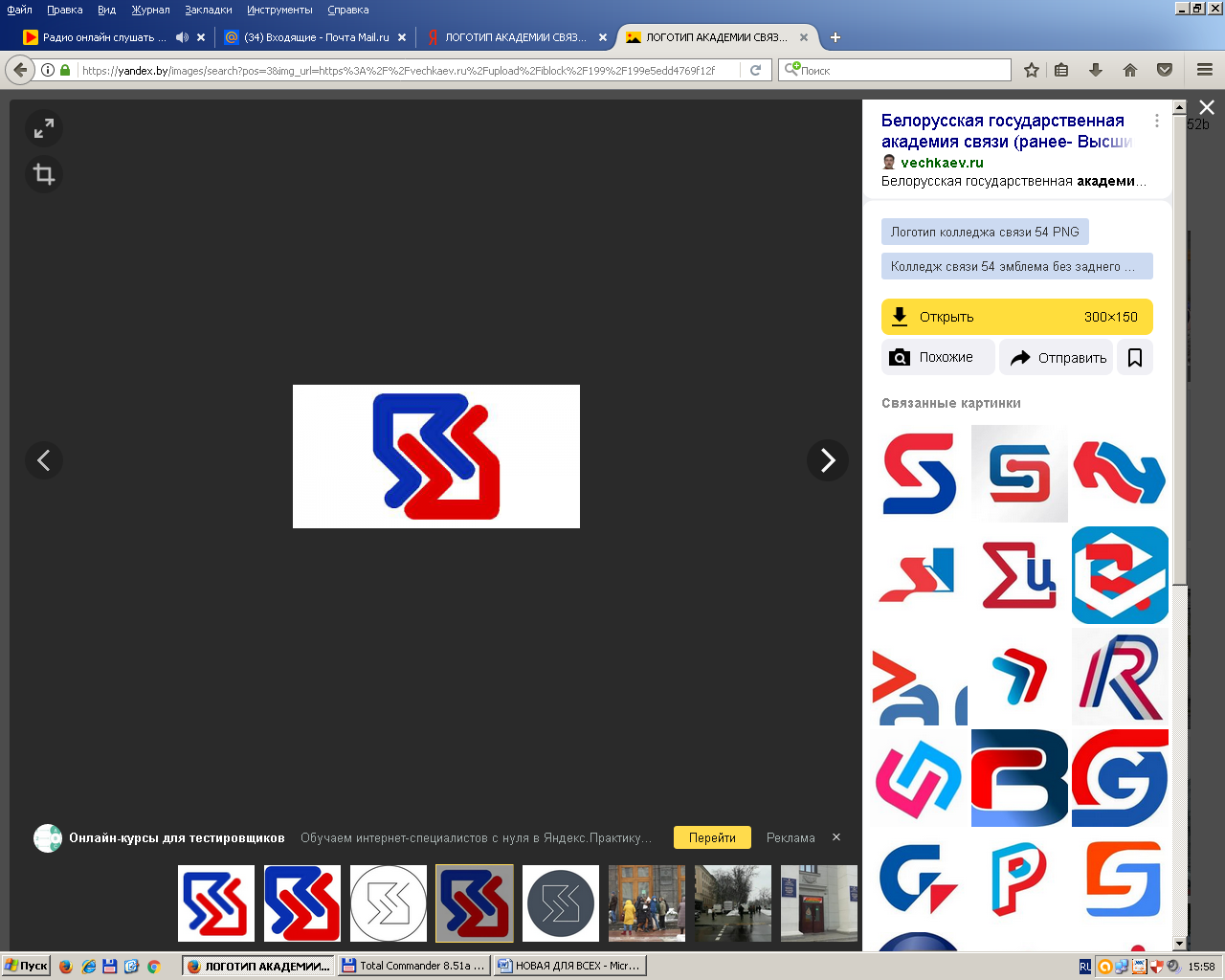 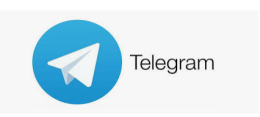 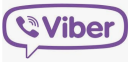 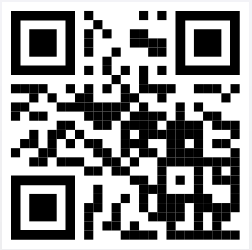 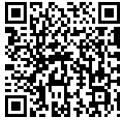       БЕЛОРУССКАЯ ГОСУДАРСТВЕННАЯ АКАДЕМИЯ СВЯЗИ                                                                ВЫСШЕЕ ОБРАЗОВАНИЕ I СТУПЕНЬ        1-45 01 02  ИНФОКОММУНИКАЦИОННЫЕ СИСТЕМЫ           направление: ТЕХНИЧЕСКАЯ ЭКСПЛУАТАЦИЯквалификация: Инженер по инфокоммуникационным системам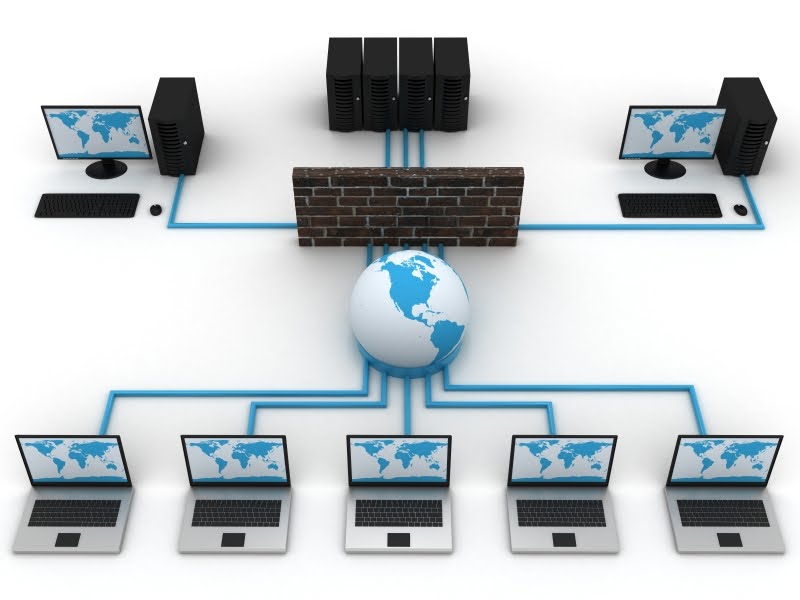 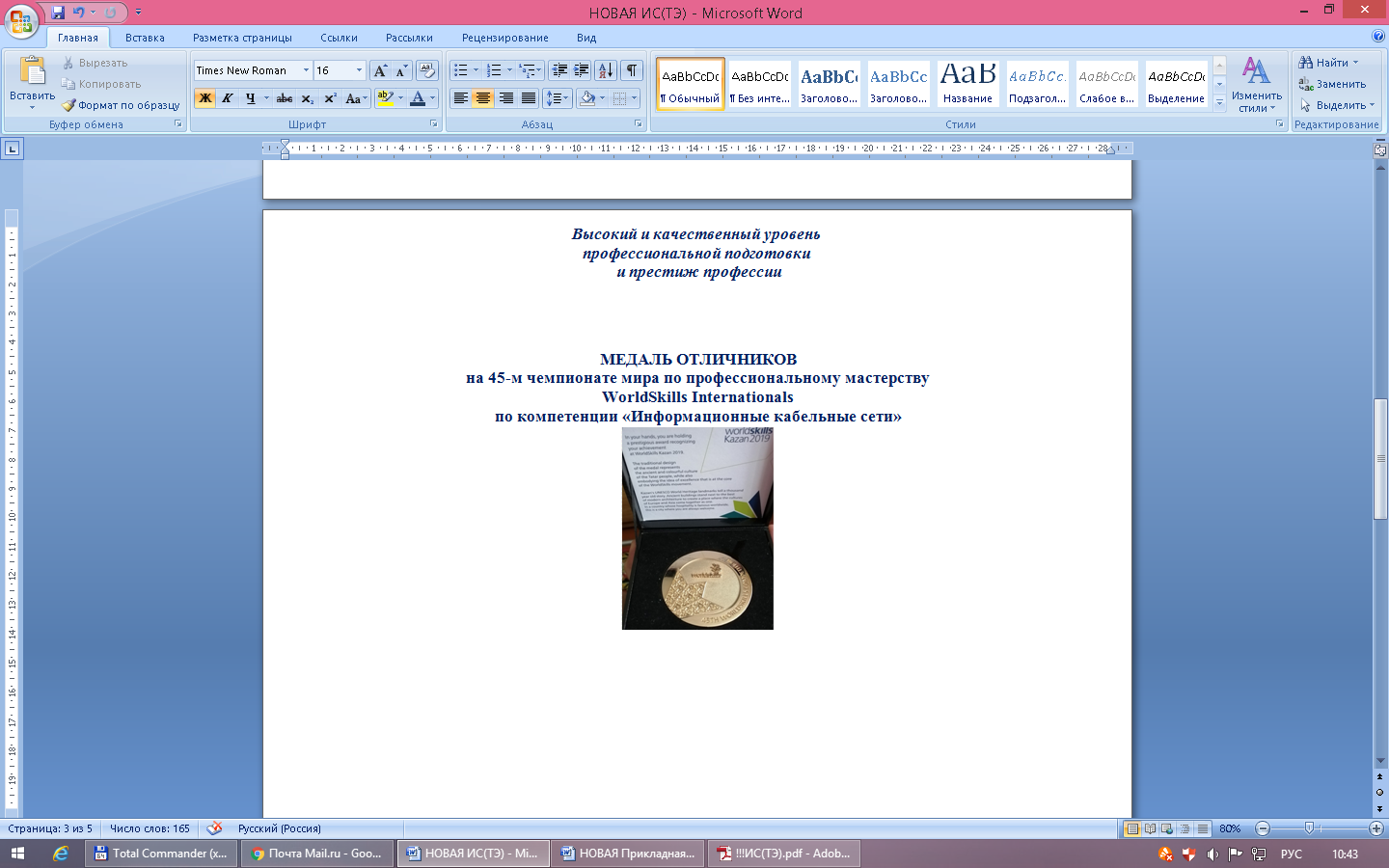 ЖДЕМ ВАС!  ПРИЕМНАЯ КОМИССИЯ +375 17 379 41 14, г. Минск, ул. П.Бровки, 14Объекты профессиональной деятельности специалиста:сети и системы телекоммуникаций различного уровня и принадлежности (ведомственные, общего пользования, городские, сельские, зоновые, внутризоновые, междугородные, международные)системы передачи, узлы коммутации каналов и пакетов, реализованные с использованием различных телекоммуникационных технологий, включая узлы интегральных, интеллектуальных и мультисервисных сетейинфокоммуникационные системы, предоставляющие услуги по хранению, обработке, распределению и передаче информации различного типа, включая мультимедийную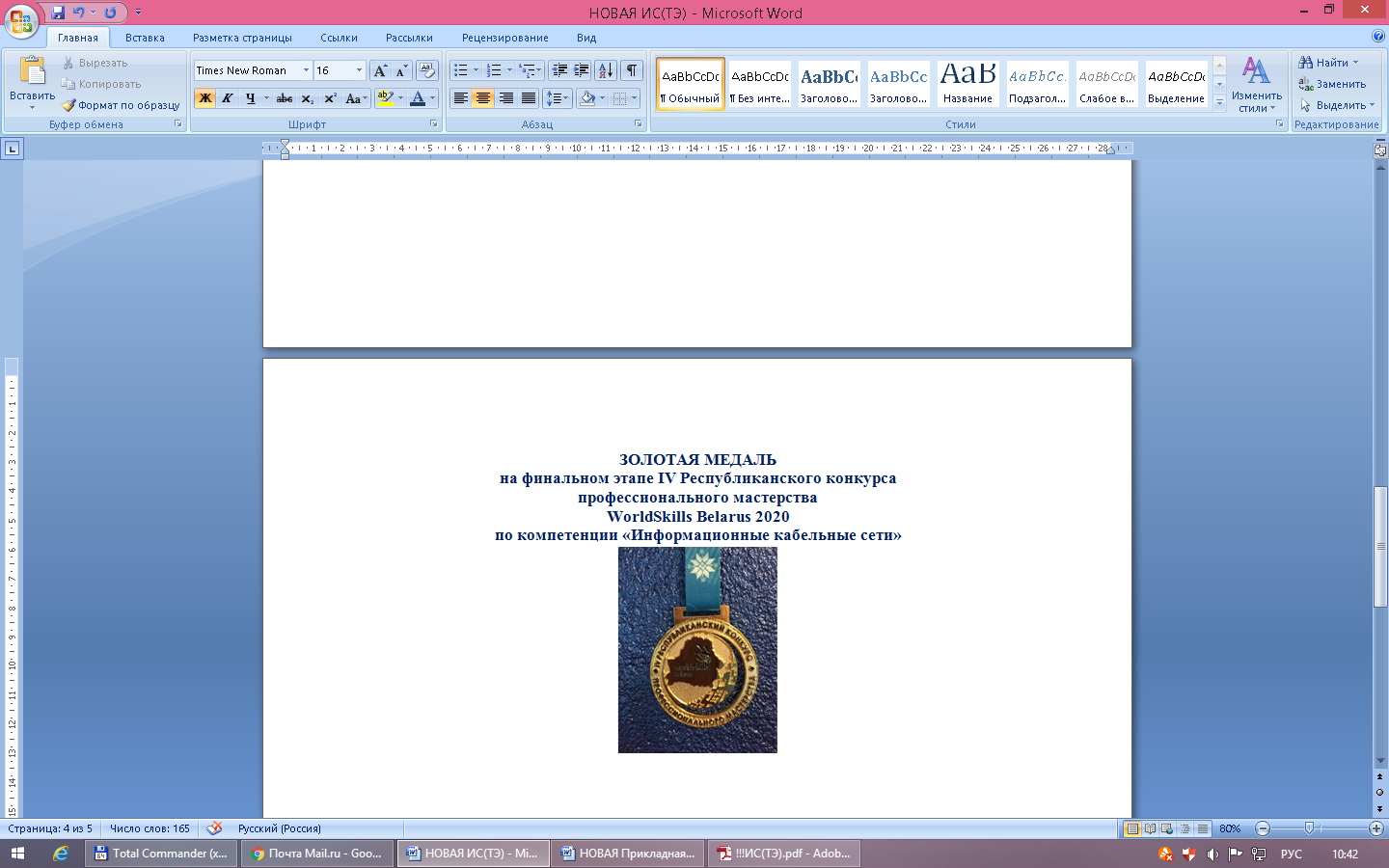 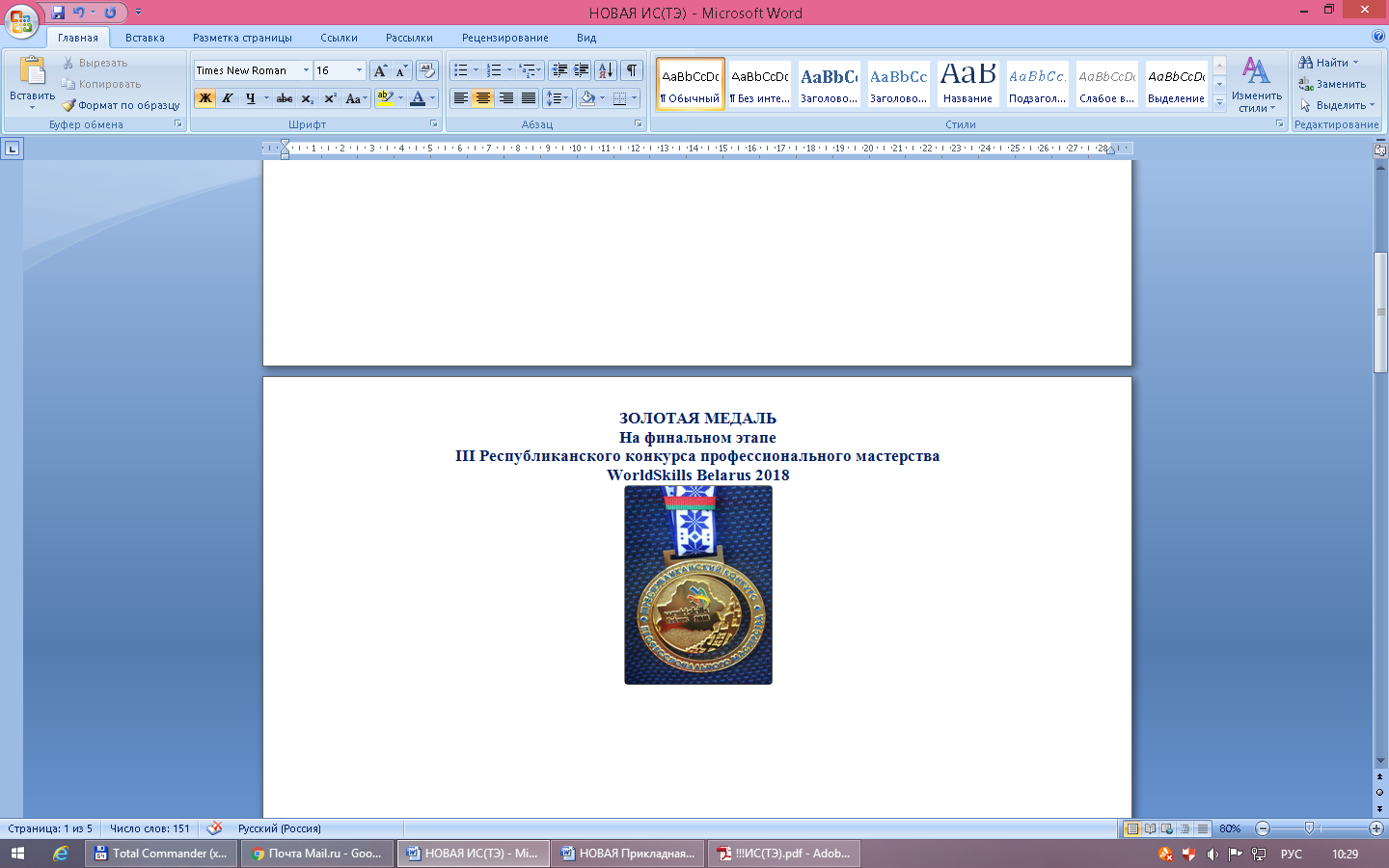 